لیستبرنامه راند آموزشی دستیاران با اساتید کودکان درمهرماه 1402راند آموزشی صبح اورژانس توسط آقای دکتر صالحی فرد انجام می گردد.ویزیت اورژانس ( صبح ،عصر و شب)توسط آنکال مربوطه انجام می گردد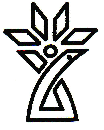                             برنامه شركت اساتيد گروه اطفال در برنامه آموزشی صبحگاهي  آبان ماه 1402دانشگاه علوم پزشکی شهرکرد*در آبان ماه 1402 جلسات ژورنال کلاب و کیس ریپورت به صورت یک هفته در میان در روزهای چهارشنبه تشکیل می شودبرنامه کلینیک آموزشي فوق تخصصي و تخصصی گروه کودکان آبان ماه 1402 دانشگاه علوم پزشکی شهرکـردبیمارستان آموزشی ودرمانی هاجر (س)حضور رزيدنتها،اينترنها و دانشجويان اتندينگ مربوطه از ساعت 10:30 تا 12 در درمانگاه آموزشي الزامي است برنامه آنکالی و رزیدنتهای کودکان در آبان ماه 1402    دانشگاه علوم پزشکی شهرکـردبیمارستان آموزشی ودرمانی هاجر (س)1-ساعت تغییر و تحویل بیماران هر روز ساعت 13 بعد از ظهر       2-راند شبانه ساعت 21 هر شب با مسئولیت رزیدنت ارشد الزامی است 3-رزیدنت مسئول اتاق عمل و لیبر در روزهای شنبه تا پنچ شنبه از ساعت 8 الی 13 رزیدنت NICU می باشد  ،4-آنکال کودکان موظف است در ویزیت اورژانس انتقال به سرویس بیماران را تعیین نماید و در صورت مبهم بودن سرویس بیماران در این ماه دکتر طلاکش( ( Bed  managerمشاوره و تعیین سرویس شوند.پزشکان فوق تخصص کودکان  آبان  1402    	دستياراستادبخش دکترمنصوریان-دکتر خلیلیاندکتر حمیدی-دکتر چوپانی- دکتر سقاییNICUدکتر شامنددکتر فدایی- دکتر زمانیایمنولوژیدکتر طاهریدکتر فکریهماتولوژیدکتر بنی طالبیدکتر ربیعیعفونیدکترصالحیدکتر کثیری-دکتر طلاکشگوارشدکتر ملکوتیدکتر فرهزاد- دکتر درخشانینورولوژیدکتر شیرباندکتر امامی-دکتر مهاجرینفرولوژیدکتر پیرعلیطرح یک ماهه-طرح یک ماههدکتر جعفریاناورژانس- دکتر اسدپور- دکتر ملک احمدیاورژانس- قلبدکتر منصوریکلینیککلینیکدکتر انصاریاندکتر پناهنده		ریهدکتر نبی اله اسدپور                                دکتر زهرا حبیبیدکتر ندا صیفیمدیر گروه اطفال                       معاونت آموزشی پژوهشی بیمارستان هاجر (س)رئیس مرکز آموزشی درمانی هاجر (س)ايام هفتهاساتيدشنبهدکتر امامی / دکتر صالحی فرد/ دکتر فکری/ دکتر اسدپور / دکتر کثیری/ دکتر سقایییکشنبهدکتر مهاجری/ دکتر طلاکش/ دکتر ملک احمدی/ دکتر چوپانی / دکتر زمانی/ دکتر فرهزادسه شنبهدکتر ربیعی /دکتر حمیدی/ دکتر درخشانی / دکتر فدائی/ دکتر رحیمی/دکترپناهندهدکتر نبی اله اسدپور                                دکتر زهرا حبیبیدکتر ندا صیفیمدیر گروه اطفال                       معاونت آموزشی پژوهشی بیمارستان هاجر (س)رئیس مرکز آموزشی درمانی هاجر (س)ايام هفتهمهرآبانآذرشنبهدکتر صالحی فرددکتر صالحی فرددکتر درخشانیدکتر صالحی فرديكشنبهدکتر صالحی فرددکتر طلاکشدکتر صالحی فرددکتر کثیریدکتر رحیمیدکتر صالحی فرددکترطلاکشدکتر رحیمیدوشنبهدکتر صالحی فرددکتر فکری دکتر پناهنده(هفته اول وسوم)دکتر مهاجری دکتر صالحی فرددکتر فکری دکتر پناهنده(هفته اول وسوم)دکتر امامیدکتر صالحی فرددکتر فکری دکتر پناهنده(هفته اول وسوم)دکتر مهاجریسه شنبهدکتر صالحی فرددکتر حمیدیدکتر صالحی فرددکتر فداییدکتر چوپانیدکتر اسدپوردکتر صالحی فردحمیدی	دکتر ربیعیچهارشنبهدکتر صالحی فرددکتر فرهزاددکتر ملک احمدیدکتر صالحی فرددکتر زمانیدکتر صالحی فرددکتر فرهزاد دکتر سقاییدکتر ملک احمدیدکتر نبی اله اسدپور                                دکتر زهرا حبیبیدکتر ندا صیفیمدیر گروه اطفال                       معاونت آموزشی پژوهشی بیمارستان هاجر (س)ریاست مرکز اموزشی درمانی هاجرتاریخایام هفتهآنکال کودکانآنکال  NICUمقیم NICU1مسئول اتاق عمل و لیبر  و NICU( 8 الی 13 )رزیدنت ارشدرزیدنت  کشیکدوشنبه8/1دکتر سورانیدکتر سقاییدکتر محسنی فرخلیلیانصالحیشیربان - شادمندسه شنبه8/2دکتر طلاکشدکتر حمیدیدکتر سقاییخلیلیان-منصوری - طاهریچهارشنبه8/3دکتر سورانیدکتر چوپانیدکتر اصغرزادهخلیلیانملکوتیجعفریان - خلیلیانپنج شنبه8/4دکتر فداییدکتر حمیدیدکتر صادقیخلیلیانصالحیانصاریان - بنی طالبیجمعه8/5دکتر فداییدکتر چوپانیدکتر کیانپور-طاهریجعفریان - شادمندشنبه6/8دکتر طلاکشدکتر حمیدیدکتر چوپانیخلیلیانمنصوریانانصاریان - شیربانیکشنبه7/8دکتر امامیدکتر حمیدیدکتر محسنی فرخلیلیان-ملکوتی - شادمنددوشنبه8/8دکتر سورانیدکتر سقاییدکتر چوپانیخلیلیانمنصوریانصاریان - بنی طالبیسه شنبه9/8دکتر رحیمیدکتر حمیدیدکتر سقاییخلیلیانشیربانجعفریان - طاهریچهارشنبه10/8دکتر درخشانیدکتر چوپانیدکتر اصغرزادهخلیلیانمنصوریانصالحی - شادمندپنج شنبه11/8دکتر سورانیدکتر سقاییدکتر سراییانخلیلیانملکوتیجعفریان - خلیلیانجمعه12/8دکتر سورانیدکتر سقاییدکتر سراییان-منصوریانانصاریان - شیربانشنبه13/8دکتر طلاکشدکتر چوپانیدکتر صادقیخلیلیانشادمندجعفریان -بنی طالبییکشنبه14/8دکتر فداییدکتر حمیدیدکتر چوپانیخلیلیانخلیلیانانصاریان - ملکوتیدوشنبه15/8دکتر درخشانیدکتر سقاییدکتر صادقیخلیلیانصالحیجعفریان - طاهریسه شنبه16/8دکتر رحیمیدکتر چوپانیدکتر سقاییخلیلیانشادمندانصاریان - بنی طالبیچهارشنبه17/8دکتر درخشانیدکتر حمیدیدکتر اصغرزادهخلیلیانخلیلیانجعفریان - شیربانپنج شنبه18/8دکتر امامیدکتر چوپانیدکتر کیانپورخلیلیانمنصوریطاهری - شادمندجمعه19/8دکتر امامیدکتر چوپانیدکتر محسنی فر-ملکوتیانصاریان - خلیلیانشنبه20/8دکتر طلاکشدکتر چوپانیدکتر صادقیخلیلیانصالحیبنی طالبی - شادمندیکشنبه21/8دکتر فداییدکتر حمیدیدکتر چوپانیخلیلیانطاهریشیربان - جعفریاندوشنبه22/8دکتر رحیمیدکتر سقاییدکتر صادقیخلیلیانمنصوریانانصاریان - ملکوتیسه شنبه23/8دکتر طلاکشدکتر  چوپانیدکتر سقاییخلیلیانبنی طالبیجعفریان - خلیلیانچهارشنبه24/8دکتر امامیدکتر چوپانیدکتر اصغرزادهخلیلیانمنصوریملکوتی - منصوریانپنج شنبه25/8دکتر درخشانیدکتر حمیدیدکتر صادقیخلیلیانشیربانخلیلیان - طاهریجمعه26/8دکتر درخشانیدکتر حمیدیدکتر رفیعی-منصوریانجعفریان - بنی طالبیشنبه27/8دکتر رحیمیدکتر سقاییدکتر کیانپورخلیلیانمنصوریطاهری - انصاریانیکشنبه28/8دکتر امامیدکتر حمیدیدکتر چوپانیخلیلیانصالحیجعفریان - شیرباندوشنبه29/8دکتر فداییدکتر سقاییدکتر کیانپورخلیلیانبنی طالبیانصاریان - ملکوتیسه شنبه30/8دکتر رحیمیدکتر چوپانیدکتر سقایی خلیلیانمنصوریجعفریان - خلیلیاندکتر نبی اله اسدپور                                دکتر زهرا حبیبی دکتر ندا صیفیمدیر گروه اطفال  معاونت آموزشی پژوهشی بیمارستان هاجر (س)رئیس مرکز آموزشی درمانی هاجر (س)تاریخروزعفونیگوارشریههماتولوژی انکولوژی آلرژی ایمنولوژینورولوژینفرولوژینوزادانقلبدوشنبه8/1دکتر ربیعیدکتر کثیری دکتر پناهندهدکتر فکری دکتر فداییدکتر درخشانیدکتر مهاجری دکتر سقاییدکتر اسدپورسه شنبه8/2دکتر ربیعیدکتر طلاکشدکتر پناهندهدکتر فکری دکتر فداییدکتر درخشانیدکتر مهاجری دکتر حمیدیدکتر ملک احمدیچهارشنبه8/3دکتر ربیعیدکتر طلاکشدکتر پناهندهدکتر فکری دکتر فداییدکتر درخشانیدکتر مهاجری دکتر چوپانیدکتر اسدپورپنج شنبه8/4-------دکتر حمیدی-جمعه8/5-------دکتر چوپانی-شنبه6/8دکتر ربیعیدکتر طلاکشدکتر پناهندهدکتر فکری دکتر زمانیدکتر فرهزاددکتر امامیدکتر حمیدیدکتر اسدپوریکشنبه7/8دکتر ربیعیدکتر طلاکشدکتر پناهندهدکتر فکری دکتر زمانیدکتر فرهزاددکتر امامیدکتر حمیدیدکتر ملک احمدیدوشنبه8/8دکتر ربیعیدکتر کثیری دکتر پناهندهدکتر فکری دکتر زمانیدکتر فرهزاددکتر امامیدکتر سقاییدکتر اسدپورسه شنبه9/8دکتر ربیعیدکتر طلاکشدکتر پناهندهدکتر فکری دکتر زمانیدکتر فرهزاددکتر امامیدکتر حمیدیدکتر ملک احمدیچهارشنبه10/8دکتر ربیعیدکتر طلاکشدکتر پناهندهدکتر فکری دکتر زمانیدکتر فرهزاددکتر امامیدکتر چوپانیدکتر اسدپورپنج شنبه11/8-------دکتر سقایی-جمعه12/8-------دکتر سقایی-شنبه13/8دکتر ربیعیدکتر طلاکشدکتر پناهندهدکتر فکری دکتر فداییدکتر درخشانیدکتر مهاجری دکتر چوپانیدکتر ملک احمدییکشنبه14/8دکتر ربیعیدکتر طلاکشدکتر پناهندهدکتر فکری دکتر فداییدکتر درخشانیدکتر مهاجری دکتر حمیدیدکتر ملک احمدیدوشنبه15/8دکتر ربیعیدکتر کثیری دکتر پناهندهدکتر فکری دکتر فداییدکتر درخشانیدکتر مهاجری دکتر سقاییدکتر اسدپورسه شنبه16/8دکتر ربیعیدکتر طلاکشدکتر پناهندهدکتر فکری دکتر فداییدکتر درخشانیدکتر مهاجری دکتر چوپانیدکتر ملک احمدیچهارشنبه17/8دکتر ربیعیدکتر طلاکشدکتر پناهندهدکتر فکری دکتر فداییدکتر درخشانیدکتر مهاجری دکتر حمیدیدکتر اسدپورپنج شنبه18/8-------دکتر چوپانی-جمعه19/8-------دکتر چوپانی-شنبه20/8دکتر ربیعیدکتر طلاکشدکتر پناهندهدکتر فکری دکتر زمانیدکتر فرهزاددکتر امامیدکتر چوپانیدکتر اسدپوریکشنبه21/8دکتر ربیعیدکتر طلاکشدکتر پناهندهدکتر فکری دکتر زمانیدکتر فرهزاددکتر امامیدکتر حمیدیدکتر ملک احمدیدوشنبه22/8دکتر ربیعیدکتر کثیری دکتر پناهندهدکتر فکری دکتر زمانیدکتر فرهزاددکتر امامیدکتر سقاییدکتر اسدپورسه شنبه23/8دکتر ربیعیدکتر طلاکشدکتر پناهندهدکتر فکری دکتر زمانیدکتر فرهزاددکتر امامیدکتر  چوپانیدکتر ملک احمدیچهارشنبه24/8دکتر ربیعیدکتر طلاکشدکتر پناهندهدکتر فکری دکتر زمانیدکتر فرهزاددکتر امامیدکتر چوپانیدکتر اسدپورپنج شنبه25/8-------دکتر حمیدی-جمعه26/8-------دکتر حمیدی-شنبه27/8دکتر ربیعیدکتر طلاکشدکتر پناهندهدکتر فکری دکتر فداییدکتر درخشانیدکتر مهاجری دکتر سقاییدکتر ملک احمدییکشنبه28/8دکتر ربیعیدکتر طلاکشدکتر پناهندهدکتر فکری دکتر فداییدکتر درخشانیدکتر مهاجری دکتر حمیدیدکتر ملک احمدیدوشنبه29/8دکتر ربیعیدکتر کثیری دکتر پناهندهدکتر فکری دکتر فداییدکتر درخشانیدکتر مهاجری دکتر سقاییدکتر اسدپورسه شنبه30/8دکتر ربیعیدکتر طلاکشدکتر پناهندهدکتر فکری دکتر فداییدکتر درخشانیدکتر مهاجری دکتر چوپانیدکتر ملک احمدیدکتر نبی اله اسدپور                                دکتر زهرا حبیبی  دکتر زهرا حبیبی  دکتر ندا صیفیدکتر ندا صیفیمدیر گروه اطفال                       معاونت آموزشی پژوهشی بیمارستان هاجر (س)معاونت آموزشی پژوهشی بیمارستان هاجر (س)رئیس مرکز آموزشی درمانی هاجر (س)رئیس مرکز آموزشی درمانی هاجر (س)